Государственное бюджетное общеобразовательное учреждение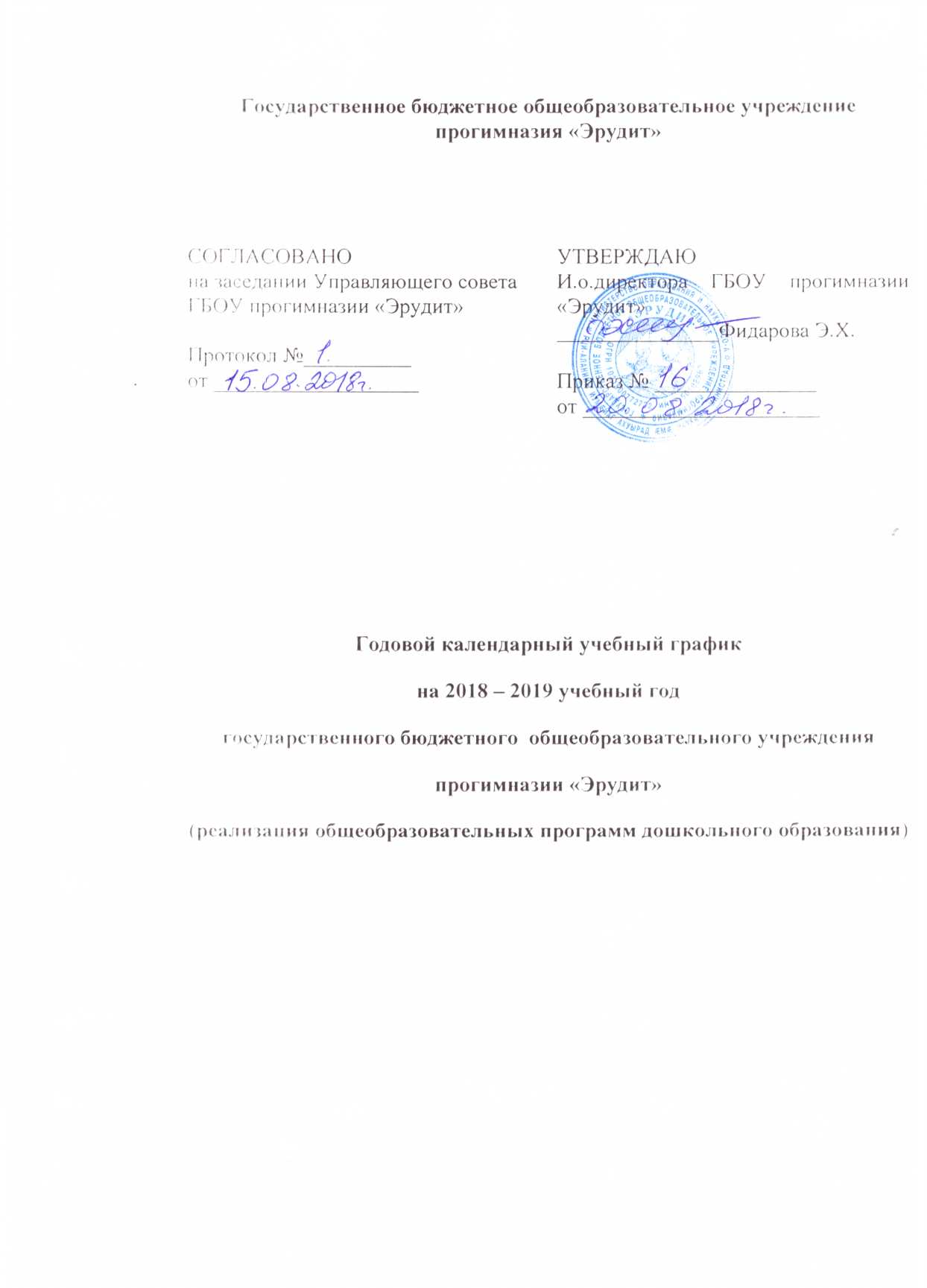 прогимназия «Эрудит»Пояснительная запискаНастоящий годовой календарный учебный график разработан для Государственного бюджетного  общеобразовательного учреждения прогимназии «Эрудит»на 2018 – 2019 учебный год в целях реализации основной образовательной программы . ГБОУ прогимназии «Эрудит» реализует основную общеобразовательную программу, разработанную рабочей группой и принятую решением педагогического совета, в соответствии с ФГОС ДО на основе примерной общеобразовательной программы дошкольного образования "От рождения до школы" Н.Е. Вераксы, Т.С. Комаровой, М.А. Васильевой.Календарный учебный график является локальным нормативным документом, регламентирующим общие требования к организации образовательного процесса в 2018 – 2019 учебном году.Календарный учебный график разработан в соответствии с:- Законом Российской Федерации «Об образовании» от 29.12.2012г. № 273-ФЗ;- Приказом Министерства образования и науки Российской Федерации (Минобрнауки России) от 17 октября 2013г. №1155 г. Москва«Об утверждении федерального государственного образовательного стандарта дошкольного образования»;- Приказом Минобрнауки России от 30 августа 2013 г. № 1014г. Москва «Об утверждении Порядка организации и осуществления образовательной деятельности по основным общеобразовательным программам – образовательным программам дошкольного образования»;- Санитарно- эпидемиологическими правилами и нормативами СанПиН 2.4.1.3049-13, утвержденным постановлением главного санитарного врача РФ от 15.05.2013 г. № 26;- Уставом ГБОУ прогимназии «Эрудит».Содержание годового календарного учебного графика включает в себя следующее:режим работы ГБОУ прогимназии «Эрудит»-ДОУ;продолжительность учебного года;количество недель в учебном году;сроки проведения каникул, их начало и окончание;сроки проведения мониторинга достижения детьми планируемых результатов освоения основной общеобразовательной программы дошкольного образования;праздничные дни;работа ГБОУ прогимназии «Эрудит»в летний период.Годовой календарный учебный график обсуждается и принимается Педагогическим советом и утверждается приказом ДОУ до начала учебного года. Все изменения, вносимые ГБОУ прогимназии «Эрудит»-детский сад в годовой календарный учебный график, утверждаются приказом по согласованию с заведующим и доводятся до всех участников образовательного процесса.Режим работы ГБОУ прогимназии «Эрудит»-ДОУ: пятидневная рабочая неделя с 12 часовым пребыванием детей (с 07.00 ч до 19.00 ч).Продолжительность учебного года в ДОУ составляет 9 месяцев (37 недель):начало учебного года 03 сентября 2018 г.,окончание 31 мая 2019 г.Перерыв в учебном процессе: зимний с 30 декабря 2018г. по 08 января 2019г.летний с 31 мая по 31 августа 2019г.Педагогическая диагностика освоения программы воспитанниками проводится на начало года - октябрь 2018г.; на конец года - май 2019г.; мониторинг подготовки выпускников к школе с 15 апреля по 26 апреля 2019г.Выходные дни: суббота, воскресенье и праздничные дни.Праздничные дни: 04 ноября 2018г., 01 и 07 января 2019г., 23 февраля 2019г., 08 марта 2019г., 01 и 09 мая 2019г., 12 июня 2019г.Адаптационный период в первых младших группах с 01 сентября по 01 октября 2018г.Комплектация групп (9групп):Младшая группа – 2 (от 3 до 4 летСредняя группа – 2 (от 4 до 5 лет)Старшая группа – 3 (от 5 до 6 лет)Подготовительная к школе группа – 2 (от 6 до 7 лет)9.Регламентирование образовательного процесса:-  в младшей группе в первой половине дня длительность образовательной деятельности не более 30 мин. с перерывом 10 мин.- в средней группе в первой половине дня длительность образовательной деятельности не более 40 мин. с перерывом 10 мин.- в старшей группе в первой половине дня длительность образовательной деятельности не более 45 мин. с перерывом 10 мин.; во второй половине дня не более 25 мин.- в подготовительной к школе группе в первой половине дня длительность образовательной деятельности не более 1ч 30 мин. с двумя перерывами по 10 мин.; во второй половине дня не более 30 мин.В середине образовательной деятельности статического характера проводятся физкультурные минутки.Дополнительные формы образования проводятся во второй половине дня с сентября 2018 г. по май 2019г.В летний период с 31.05.2019г. по 31.08.2019г. воспитательно-образовательная работа планируется в соответствии с планом летней оздоровительной работы и тематическим планированием. В летний период проводятся мероприятия физкультурно-оздоровительного и музыкально-развлекательного характера.Календарный учебный графикна 2018 – 2019 учебный год№п/пСодержаниеВозрастные группыВозрастные группыВозрастные группыВозрастные группы№п/пСодержаниеМладшая(3 – 4 лет)Средняя(4 – 5 лет)Старшая(5 – 6 лет)Подготовительная(6 – 7 лет)1Кол-во возрастных групп в каждой параллели22322Начало учебного года15.09.201815.09.201815.09.201815.09.20183Окончание учебного года31.05.201931.05.201931.05.201931.05.20194Продолжительность учебного года, всего, в том числе:34 недель34 недель34 недель34 недель41-ое полугодие14 недель14 недель14 недель14 недель42-ое полугодие20 недель20 недель20 недель20 недель5Продолжительность учебной недели5 дней (понедельник – пятница)5 дней (понедельник – пятница)5 дней (понедельник – пятница)5 дней (понедельник – пятница)6Время работы возрастных групп12 часов в день(с 07.00-19.00)12 часов в день(с 07.00-19.00)12 часов в день(с 07.00-19.00)12 часов в день(с 07.00-19.00)7Продолжительность непрерывной образовательной деятельности15 мин20 мин25 мин30 мин8Регламентирование непрерывной образовательной деятельности (первая и вторая половина дня)1 половина дняне превышает30 мин.1 половина дняне превышает40 мин.1 половина дня не превышает45 мин.2 половина дня не превышает 25 мин1 половина дня не превышает1,30 мин.2 половина дня не превышает 30 мин.9Перерыв между НОДне менее 10 минне менее 10 минне менее 10 минне менее 10 мин10Педагогическая диагностика на начало годаоктябрь 2018г.октябрь 2018г.октябрь 2018г.октябрь 2018г.11Педагогическая диагностика на конец годамай 2019гмай 2019гмай 2019гмай 2019г12Сроки проведения каникул26.12.2018г. 08.01.2019г.26.12.2018г. 08.01.2019г.26.12.2018г. 08.01.2019г.26.12.2018г. 08.01.2019г.13Работа учреждения в летний период03.06.2019 -30.08.201903.06.2019 -30.08.201903.06.2019 -30.08.201903.06.2019 -30.08.201914Праздничные дни03.11.2018 – 05.11.2018 – День народного единства30.12.2018г – 08.01.2019г. – Новогодние и рождественские праздники23.02.2019 – День защитника Отечества08.03.2019г. – 10.03.2019г. – Международный женский день01.05.2019г. – 05.05.2019г. – Праздник Весны и труда09.05.2019 – 12.05.2019г. – День Победы12.06.2019г. – День независимости России03.11.2018 – 05.11.2018 – День народного единства30.12.2018г – 08.01.2019г. – Новогодние и рождественские праздники23.02.2019 – День защитника Отечества08.03.2019г. – 10.03.2019г. – Международный женский день01.05.2019г. – 05.05.2019г. – Праздник Весны и труда09.05.2019 – 12.05.2019г. – День Победы12.06.2019г. – День независимости России03.11.2018 – 05.11.2018 – День народного единства30.12.2018г – 08.01.2019г. – Новогодние и рождественские праздники23.02.2019 – День защитника Отечества08.03.2019г. – 10.03.2019г. – Международный женский день01.05.2019г. – 05.05.2019г. – Праздник Весны и труда09.05.2019 – 12.05.2019г. – День Победы12.06.2019г. – День независимости России03.11.2018 – 05.11.2018 – День народного единства30.12.2018г – 08.01.2019г. – Новогодние и рождественские праздники23.02.2019 – День защитника Отечества08.03.2019г. – 10.03.2019г. – Международный женский день01.05.2019г. – 05.05.2019г. – Праздник Весны и труда09.05.2019 – 12.05.2019г. – День Победы12.06.2019г. – День независимости России